TRIBUNALE DI SONDRIOUd. 28.3.2023 COLLEGIODott.sse RATTAZZO – PALLADINI – ESTORELLISi comunichi.Sondrio, 25.3.2023.			Il Presidente          Dott.ssa Valentina Rattazzo1H. 9:30NR 4292/09ISTRUTTORIA2H. 9:30NR 4292/09ISTRUTTORIA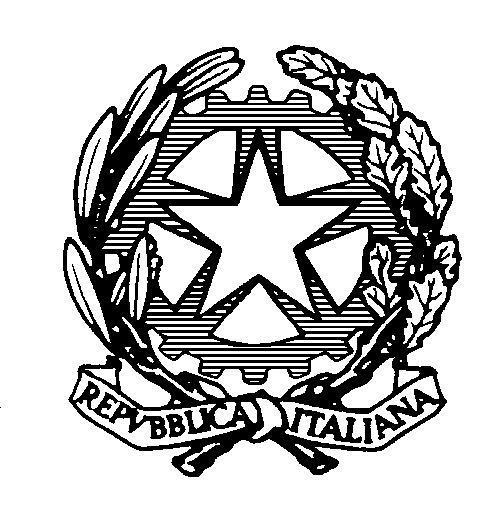 